ISTITUTO COMPRENSIVO STATALE – “VALLE DEL FINO”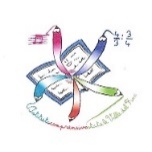 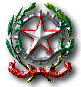 Scuola dell’Infanzia – Primaria – Secondaria di 1° gradoViale Umberto I° - 64034 C A S T I G L I O N E    M. R. - (TE)email certificata: teic81600c@pec.istruzione.it 	C.M. : TEIC81600C 0861.909031 -  email: teic81600c@istruzione.it	   C.F. 92024400670   C.U. IPA : UFMM9LAllegato 1								Al Dirigente Scolastico								Istituto Comprensivo “Valle del Fino”								Castiglione M.R. (TE)Domanda di partecipazione alla selezione per la formazione, mediante procedura comparativa, della graduatoria di DOCENTI ESPERTI ESTERNI LINGUA INGLESE (MADRELINGUA) per l'attuazione delle azioni di formazione riferite all’Asse I - Istruzione - Fondo Sociale Europeo (FSE). Obiettivo 10.2.2A – Competenze di base - “Let’s play english”.Codice identificativo Progetto: 10.2.2A–FSEPON-AB-2021-35 - CUP: I33D21001190006Il/La sottoscritto/a ________________________________________________________________ nato/a a _____________________________________________________ il __________________ residente a _______________________________ in via/piazza ____________________ n. ______ C.F. ____________________________ tel. ________________ e-mail _______________________ in possesso del seguente titolo di studio _______________________________________________CHIEDEl'ammissione alla selezione in qualità di Docente Esperto Esterno per il percorso formativo dal titolo (selezionare il/i modulo/i per il/i quale/i si intende concorrere):Let’s play englishEnglish is fun (Arsita – Bisenti)English in my mind (Castiglione M.R.)Today…english lesson! (Castilenti)A tal fine, valendosi delle disposizioni di cui all'art. 46 del DPR 28/12/2000 n. 445, consapevole delle sanzioni stabilite per le false attestazioni e le mendaci dichiarazioni, previste dal Codice Penale e dalle leggi speciali in materia, sotto la personale responsabilità, DICHIARAdi essere MADRELINGUA INGLESE e di avere (selezionare una delle due opzioni):seguito il corso di studi e conseguito i relativi titoli (dalla istruzione primaria alla laurea) nel Paese straniero la cui lingua è oggetto del percorso formativo;seguito il corso di studi e conseguito i relativi titoli (dalla istruzione primaria al diploma) nel Paese straniero la cui lingua è oggetto del percorso formativo e di essere in possesso di laurea conseguita in un Paese diverso da quello in cui è stato conseguito il diploma.di essere in possesso della cittadinanza italiana o di uno degli Stati membri dell'Unione Europea;di godere dei diritti civili e politici;di non avere riportato condanne penali e di non essere destinatario di provvedimenti che riguardino l'applicazione di misure di prevenzione, di decisioni civili e di provvedimenti amministrativi iscritti nel casellario giudiziale;di essere a conoscenza di non essere sottoposto a procedimenti penali.Il/la sottoscrittaDICHIARAinoltre di essere in possesso dei sotto elencati titoli (i titoli sono valutabili solo una volta):Compilare la tabella facendo riferimento alla tabella valutazione Titoli allegata nell’avviso.Come previsto dall'Avviso, il/la sottoscritto/a allega:Proposta progettuale (All. 2);Consenso al trattamento dei dati personali (All. 3);Liberatoria per la pubblicazione sul sito istituzionale dell’Istituto “Valle del Fino” dei materiali prodotti (All. 4);Curriculum Vitae in formato europeo sottoscritto;Copia di un documento di identità in corso di validità.Il/La sottoscritto/a elegge come domicilio per le comunicazioni relative alla selezione:□	residenza□	altra dimora: _______________________________________________________________Luogo e data _______________________					Firma ________________TITOLI DI STUDIOPUNTIPUNTIa.110 e 110 con Lode: punti 10da 109 a 107: punti 8da 106 a 100: punti 6da 99 a 90: punti 4altri punteggi: punti 2N.B.: Il punteggio eventualmente espresso in modo diverso, verrà valutato rapportandolo in 110TITOLI DIDATTICI E CULTURALIPUNTIPUNTIb.4c.8d.4e.Di durata biennale: 2 punti per ogni corsoe.Di durata annuale:1 punto per ogni corsof.Di durata biennale: 1 punto per ogni corsof.Di durata annuale:0.5 punto per ogni corsog.2h.2 punti per ogni corsoi.1 punto per ogni titoloj.2xESPERIENZE PROFESSIONALIPUNTIPUNTIk.1 punto per ogni esperienza di docenzal.1 punto per ogni esperienza di docenzam.1 punto per ogni anno di docenzan.1 punto per ogni esperienza di formazione pari o superiore a 25 oreo.1 punto per ogni esperienzaTOTALETOTALETOTALE80